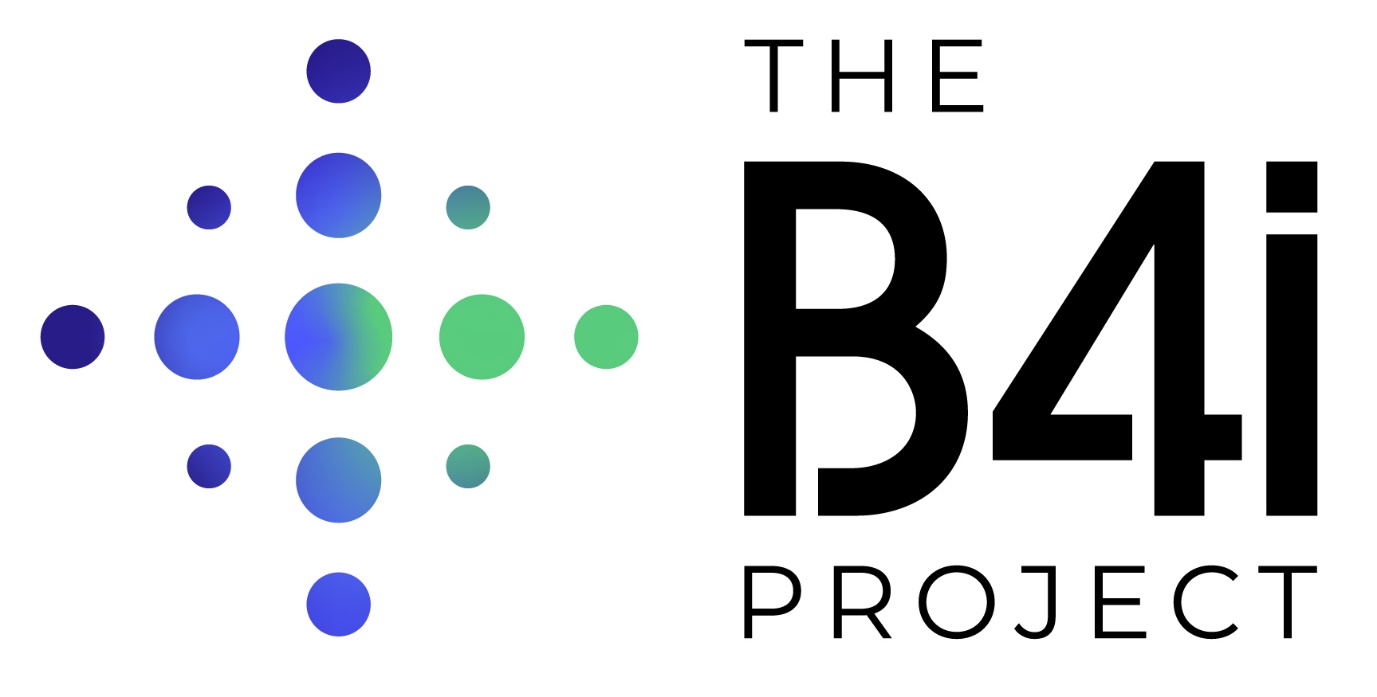 MANUAL PREPARED IN ACCORDANCE WITH SECTION 51 OF THE PROMOTION OF ACCESS TO INFORMATION ACT NO 2 OF 2000 (“THE ACT”) FOR B4i Project (“B4i”) IntroductionThe Provisions of the Act The Act was enacted on 3 February 2000 and was put into effect in part on 9 March 2001, with Section 51 and other Sections pertaining to the Manuals to be prepared by public and private bodies coming into effect on 15 February 2002. The object of the Act is to give effect to the constitutional right of access to information held by another and required for the exercise or protection of any right, but importantly, to give effect to such right subject to justifiable limitations such as privacy, commercial confidentiality, and professional privilege. When a request is made by a requester in accordance with the procedure provided for the Act, for access to information held by a body (being either a public body or a private body), that body is obliged to deal with such a request in the manner prescribed in the Act. More specifically, that body is obliged to release the information except in those cases where the Act expressly provides that the information may not or must not be released. The Guide In terms of Section 10 of the Act, the Human Rights Commission is responsible for compiling a guide that provides details on how to use the Act. Please direct any further queries in respect of this guide to: The South African Human Rights Commission: PAIA Unit Postal Address: Private Bag 2700 Houghton 2041 Phone: (011) 877 3600 Website: www.sahrc.org.za E-mail: info@sahrc.org.za In terms of Section 51(1) of the Promotion of Access to Information Act, all heads of private bodies are required to compile a Manual that provides information regarding the subjects and categories of records held by such private bodies. This Manual is intended to fulfil this requirement. For the avoidance of doubt, any reference in this Manual to any information that is in addition to that specifically required in terms of Section 51 of the Act, does not create any right or entitlement (contractual or otherwise) to receive such information, other than in terms of the Act. Accordingly, this Manual provides a reference to the records we hold and the process that needs to be adopted to access such records. All requests for access to information should be addressed to the contact person as identified in Section 3 of this Manual, as the entities designated Information Officer. A copy of the Manual will be available: on our website (www.b4i.co.za); at the registered address of the entity (refer to the address below); by sending a request for a copy to the Information Officer by email.Entity overview, structure and scope of this Manual. This Manual applies in respect of the B4i Empowerment Group. The Information Officer named below is appointed in respect of the abovementioned entity. Administration of the Act Mrs Yolandi Venter is responsible for ensuring that the requirements of the Promotion of Access to Information Act are administered in a fair, objective and unbiased manner for the entity. Accordingly, all requests for access to records relating to the entity should be addressed to: Company Name: B4i Project [Annexure A]  Contact person: Mrs Yolandi Venter  Postal address: Postnet Suite 359, Private Bag x37, Lynnwood Ridge, 0040  Physical address: 35 Catherine Road, Shere, Pretoria East, 0043 Phone number: +27 12 940 1900 E-mail: legal@b4i.co.za Voluntary Disclosure B4i has not published a notice in terms of Section 52(2) of the Act, however, it should be noted that the information relating to B4i and its services are freely available on our website. Certain other information relating to B4i is also made available on such website from time to time. Further information in the form of marketing brochures, advertising material and other public communication is made available from time to time. Records held by the entity in terms of the Act (Section 52 (1)(e)) Our records are in paper and electronic form. In terms of the Promotion of Access to Information Act, access must be granted irrespective of form or medium. We hold records with information falling into the following categories: Financial Statements and Accounting Records; Memorandum of Incorporation; Tax Records; General Correspondence and Miscellaneous Agreements; Information relating to transactions of a financial nature (e.g. invoices and payments); Banking Records; Marketing Information; Customer Information; Employee Records; Personnel Guidelines, Company Policies and Procedures; Employment Equity Records; Labour Relations Records; Statutory HR Records; Insurance; Immovable and Movable Property; Records available in terms of other legislation (Section 51(1)(d)) In terms of the following Acts, if and where applicable, which includes but is not limited to, we are required to ensure that certain categories of records are available for access as prescribed by each Act: Banks Act No. 94 of 1990Basic Conditions of Employment Act No. 75 of 1997; Broad Based Black Economic Empowerment Act 53 of 2003; Companies Act No 71 of 2008; Compensation for Occupational Injuries and Diseases Act No. 130 of 1993; Competition Act No. 89 of 1998; Constitution of South Africa Act 108 of 1996; Consumer Protection Act No 68 of 2008; Copyright Act 98 of 1987; Customs and Excise Act No. 91 of 1964; Deeds Registries Act 47 of 1937; Electronic Communications and Transactions Act 2 of 2000;Employment Equity Act No.55 of 1998;Financial Intelligence Centre Act No. 38 of 2001; Income Tax Act No. 58 of 1962; Insolvency Act No. 24 of 1936; Labour Relations Act No. 66 of 1995; Liquor Act No. 27 of 1989; Machinery and Occupational Safety Act No. 6 of 1983; National Environmental Management Act No. 107 of 1998; National Payment System Act No. 78 of 1998; Occupational Health and Safety Act No. 85 of 1993; Patents Act 57 of 1987; Prescription Act No. 68 of 1969; Promotion of Access to Information Act 2 of 2000; Promotion of Equality and Prevention of Unfair Discrimination Act 4 of 2000; Protected Disclosures Act 26 of 2000; Regulation of Interception of Communications and Provisions of Communication Related Information Act 70 of 2002; Stamp Duties Act No. 77 of 1968; Transfer Duty Act No. 40 of 1949; Unemployment Insurance Act No. 63 of 2001; Skills Development Act 97 of 1997; Skills Development Levy Act 9 of 1999; Trade Marks Act 194 of 1993; Value-added Tax Act No. 89 of 1991.Please note that while we have made every effort to identify all pertinent legislation, we cannot guarantee that all legislation has been included. Should you be aware of any specific legislation that should be included and which has been omitted, please contact the Information Officer. Procedure to follow when submitting a formal request of access to a record A request for access to a record that does not fall within the categories identified in Section 6 of this Manual must be done formally either via conventional mail or e-mail. This request should be in the prescribed format as defined in Form C of Annexure B as identified in Government Notice Number 187, Regulation 6. A request form is also attached to this Manual as Annexure A. The prescribed request fee should be attached. Our Information Officer will respond to your request within 30 days of receiving the request by indicating whether your request for access has been granted. Please note that an application for access to information can be refused in the event that the application does not comply with the procedural requirements of the Act. In addition, the successful completion and submission of an access request form does not automatically allow the requestor access to the requested record. The requesting party must identify the right that he or she is seeking to exercise or protect and provide an explanation of why the requested record is required for the exercise or protection of that right. The request form must be completed CLEARLY and COMPLETELY in block letters. If there is insufficient space on the printed request form in which to answer a question, additional information must be provided on a separate page that is clearly marked and referenced.  If access to a record/information is granted, our response will include: an indication of the access fee that should be paid upon gaining access (if any); an indication of the form in which the access will be granted; and a notice that you may lodge an application with the court against the access fee to be paid or the form of the access. If access to a record/information is denied, our response will include: adequate reasons for the refusal; and notice that you may lodge an application with the court against the refusal. For details on the procedure, please refer to Chapter 2 of Part 4 of the Promotion of Access to Information Act. Assuming your request of access is granted, you will be able to gain access to the requested records as soon as is reasonably possible and once the access fee has been paid.Access will be granted to a record if the following criteria are fulfilled: 7.9.1. the record is required for the exercise or protection of any right; the requestor complies with the procedural requirements in the Act relating to a request; and access to the record is not refused in terms of any ground for refusal as contemplated in Chapter 4 of Part 3 of the Act. 9 Fees There are two basic types of fees applicable in terms of the Promotion of Access to Information Act – “request” and “access” fees. The non-refundable request fee is payable on submission of the request for access to a record (unless the request is personal in which event there is no applicable fee) and the access fee is payable prior to the actual gaining of access to the records in the required form. The applicable fees are prescribed in terms of Part III of Annexure A as identified in Government Notice Number 187, Regulation 11 and may also be found on the website of the Human Rights Commission. Request for access to information about third parties If you request access to a record that contains information about a third party, we are obliged to attempt to contact this third party to inform them of the request and to give them an opportunity to respond by either consenting to the access or by providing reasons why the access should be denied. In the event that the third party furnishes reasons for the support or denial of access, our designated Information Officer will consider these reasons in determining whether access should be granted. You may appeal against a refusal of access by our Information Officer. Please refer to Part 4 of the Promotion of Access to Information Act for further details on the Appeal Process. FORM CREQUEST FOR ACCESS TO RECORD OF PRIVATE BODY (Section 53(1) of the Promotion of Access to Information Act, 2000 (Act No. 2 of 2000) [Regulation 10]Particulars of private body The Head:  Particulars of person requesting access to the record Full names and surname: Identity number: Postal address: Fax number: Telephone number: E-mail address: Capacity in which request is made, when made on behalf of another person:Particulars of person on whose behalf request is made Full names and surname: Identity number:Particulars of record 1 Description of record or relevant part of the record: 2 Reference number, if available: 3 Any further particulars of record: Fees Reason for exemption from payment of fees:Form of access to recordParticulars of right to be exercised or protected1. Indicate which right is to be exercised or protected: 2. Explain why the record requested is required for the exercise or protection of the aforementioned right:Notice of decision regarding request for accessHow would you prefer to be informed of the decision regarding your request for access to the record? Signed at…………………………. This………… day of …………………………….20……_______________________SIGNATURE OF REQUESTER / PERSON ON WHOSE BEHALF REQUEST IS MADERegistered Company Name Registration Number B4i Consult (Pty) Ltd2000/020157/07B4i SEED (Pty) Ltd2009/018476/07B4i Academy (Pty) Ltd2011/129838/07The Promenade Events (Pty) Ltd 2016/229457/07B4i Systems (Pty) Ltd2015/437782/07B4i Fuel (Pty) Ltd2016/229277/07The Foundery (Pty) Ltd2015/437786/07B4i Share Scheme (Pty) Ltd 2014/118414/07Shere Empowerment Conference Centre (Pty) Ltd2004/014857/07B Rewarded (Pty) Ltd2019/151316/07B4i Holdings2018/583558/07B4i VCC Holdings2018/585264/07B4i Black Youth and Women Enterprise Development2018/585385/08B4i Socio-Economic Development2018/594312/08B4i VCC Black Fund Managers2018/584138/07B4i Black Executive Development2018/588289/07B4i Black Youth Business Development2018/584614/07Futureneers B4i Empowerment (RF) 2016/458843/07B4i Black Equity 2018/586004/07B4i Aviation Academy 2019/183673/07B4i Safair 2013/152802/07B4i Production (Pty) Ltd with divisions Ontbytsake and RugteenRug2021/933972/07B4i Wineries (Pty) Ltd2021/655276/07B Loved Foundation 2019/105336/08(a) The particulars of the person who requests access to the record must be given below. (b) The address and/or fax number in the Republic to which the information is to be sent must be given. (c) Proof of the capacity in which the request is made, if applicable, must be attached.This section must be completed ONLY if a request for information is made on behalf of another person.(a) Provide full particulars of the record to which access is requested, including the reference number if that is known to you, to enable the record to be located. (b) If the provided space is inadequate, please continue on a separate folio and attach it to this form. The requester must sign all the additional folios.(a) A request for access to a record, other than a record containing personal information about yourself, will be processed only after a request fee has been paid. (b) You will be notified of the amount required to be paid as the request fee. (c) The fee payable for access to a record depends on the form in which access is required and the reasonable time required to search for and prepare a record. (d) If you qualify for exemption of the payment of any fee, please state the reason for exemption.If you are prevented by a disability to read, view or listen to the record in the form of access provided for in 1 to 4 hereunder, state your disability and indicate in which form the record is required.Disability: Form in which record is required:Form in which record is requiredMark the appropriate box with an X. NOTES: (a) Compliance with your request in the specified form may depend on the form in which the record is available. (b) Access in the form requested may be refused in certain circumstances. In such a case you will be informed if access will be granted in another form. (c) The fee payable for access for the record, if any, will be determined partly by the form in which access is requested.Mark the appropriate box with an X. NOTES: (a) Compliance with your request in the specified form may depend on the form in which the record is available. (b) Access in the form requested may be refused in certain circumstances. In such a case you will be informed if access will be granted in another form. (c) The fee payable for access for the record, if any, will be determined partly by the form in which access is requested.1. If the record is in written or printed form:1. If the record is in written or printed form:1. If the record is in written or printed form:1. If the record is in written or printed form:1. If the record is in written or printed form:1. If the record is in written or printed form:1. If the record is in written or printed form:Copy of record*Inspection recordInspection recordInspection recordInspection record2. If record consists of visual images this includes photographs, slides, video recordings, computer-generated images, sketches, etc)2. If record consists of visual images this includes photographs, slides, video recordings, computer-generated images, sketches, etc)2. If record consists of visual images this includes photographs, slides, video recordings, computer-generated images, sketches, etc)2. If record consists of visual images this includes photographs, slides, video recordings, computer-generated images, sketches, etc)2. If record consists of visual images this includes photographs, slides, video recordings, computer-generated images, sketches, etc)2. If record consists of visual images this includes photographs, slides, video recordings, computer-generated images, sketches, etc)2. If record consists of visual images this includes photographs, slides, video recordings, computer-generated images, sketches, etc)View of imagesCopy of images*Transcription of images*Transcription of images*3. If record consists of recorded words or information which can be reproduced in sound:3. If record consists of recorded words or information which can be reproduced in sound:3. If record consists of recorded words or information which can be reproduced in sound:3. If record consists of recorded words or information which can be reproduced in sound:3. If record consists of recorded words or information which can be reproduced in sound:3. If record consists of recorded words or information which can be reproduced in sound:3. If record consists of recorded words or information which can be reproduced in sound:listen to the soundtrack audio cassettetranscription of soundtrack* written or printed documenttranscription of soundtrack* written or printed documenttranscription of soundtrack* written or printed documenttranscription of soundtrack* written or printed document4. If record is held on computer or in an electronic or machine-readable form:4. If record is held on computer or in an electronic or machine-readable form:4. If record is held on computer or in an electronic or machine-readable form:4. If record is held on computer or in an electronic or machine-readable form:4. If record is held on computer or in an electronic or machine-readable form:4. If record is held on computer or in an electronic or machine-readable form:4. If record is held on computer or in an electronic or machine-readable form:printed copy of record*printed copy of information derived from the record"copy in computer readable form* (stiffy or compact disc)copy in computer readable form* (stiffy or compact disc)'If you requested a copy or transcription of a record (above), do you wish the copy or transcription to be posted to you? Postage is payable.'If you requested a copy or transcription of a record (above), do you wish the copy or transcription to be posted to you? Postage is payable.'If you requested a copy or transcription of a record (above), do you wish the copy or transcription to be posted to you? Postage is payable.'If you requested a copy or transcription of a record (above), do you wish the copy or transcription to be posted to you? Postage is payable.'If you requested a copy or transcription of a record (above), do you wish the copy or transcription to be posted to you? Postage is payable.    Yes     NoIf the provided space is inadequate, please continue on a separate folio and attach it to this form. The requester must sign all the additional folios.You will be notified in writing whether your request has been approved/denied. If you wish to be informed in another manner, please specify the manner and provide the necessary particulars to enable compliance with your request.